Депутатам Собрания депутатов,Главам поселений,Докладчикам по списку,Приглашённым

Повестка 56-го  заседания Собрания депутатов 
Карталинского муниципального района28 марта 2019 года в 14-00 часов местного времени О внесении изменений и дополнений в решение Собрания депутатов Карталинского муниципального района от 20.12.2018г. №576 «О бюджете Карталинского муниципального района на 2019 год и плановый период 2020-2021 г.г.» (Утарбекова Улмекен Саиндыковна).Об отчёте о работе Собрания депутатов Карталинского муниципального района за 2018 год (Демедюк Валерий Кузьмич). О назначении и проведении публичных слушаний по проекту решения Собрания депутатов Карталинского  муниципального района «Об исполнении бюджета Карталинского муниципального района за 2018 год» (Демедюк Валерий Кузьмич).Об отчёте о результатах  деятельности главы Карталинского муниципального района и администрации  Карталинского муниципального района за 2018 год (Ломовцев Сергей Викторович).О выполнении плана мероприятий за 2018 год по реализации основных положений Послания Президента Российской Федерации Федеральному Собранию Российской Федерации и Послания Губернатора Челябинской области Законодательному Собранию Челябинской области (Гребенщиков Александр Владимирович, Крысова Татьяна Сергеевна, Михайлова Татьяна Сергеевна, Постолов Пётр Анатольеивич, Губчик Ольга Викторовна).О выполнении 2018 год муниципальной программы  «Чистая вода» на территории Карталинского муниципального района на  2010-2020 годы» (Гребенщиков Александр Владимирович.).Об итогах работы за 2018 год по основным направлениям деятельности Филиала №8 Государственного учреждения – Челябинского регионального отделения Фонда социального страхования РФ (Филиппова Татьяна Николаевна).Об отчёте о работе Управления образования Карталинского муниципального района за  2018 год (Крысова Татьяна Сергеевна).О выполнении за 2018 год муниципальной программы «Профилактика экстремизма и гармонизация межнациональных отношений на территории Карталинского муниципального района на 2017-2019 годы» (Крысова Татьяна Сергеевна, Михайлова Татьяна Сергеевна).О выполнении за 2018 год муниципальной программы «Социальная поддержка населения Карталинского муниципального района на 2017-2019 годы» (Чепраков Александр Владимирович).Об отчёте об итогах  работы «Комплексный  Центр социального обслуживания населения» Карталинского муниципального района за 2018 год (Протасова Елена Васильевна).О готовности  агропромышленного комплекса района к весенне-полевым работам в 2019 году (Постолов Пётр Анатольеивч).О выполнении муниципальной программы «Вакцинопрофилактика» за 2018 год (Губчик Ольга Викторовна).О выполнении за 2018 год муниципальной программы «Предупреждение и борьба с социально значимыми заболеваниями. Профилактика заболеваний и формирование здорового образа жизни. Развитие первичной медико-санитарной помощи на 2016-2020г.г.» (Губчик Ольга Викторовна).О внесении изменений в решение Собрания депутатов Карталинского муниципального района от 20.12.2018 года №586-Н (Селезнёва Елена Сергеевна).Об утверждении перечня движимого имущества, находящегося в государственной собственности Челябинской области, передаваемого в собственность Карталинского муниципального района (энциклопедии) (Селезнёва Елена Сергеевна).Об утверждении Соглашения о взаимодействии между муниципальными образованиями Карталинское городское поселение и Карталинский муниципальный район в целях перехода к формированию местной администрации муниципального района, на которую возлагается исполнение полномочий местной администрации Карталинского городского поселения, являющимся административным центром Карталинского муниципального района (Макарова Гульнара Рашидовна). О внесении изменений в решение Собрания депутатов Карталинского муниципального района от 20.12.2018 года № 573 «О принятии части полномочий по решению вопросов местного значения Карталинского городского поселения Карталинским муниципальным районом» (Макарова Гульнара Рашидовна).О назначении публичных слушаний по проекту решения Собрания депутатов Карталинского муниципального района «О внесении изменений и дополнений в Устав Карталинского муниципального района» (Бакатнюк Мария Фёдоровна).Разное.Председатель Собрания депутатов Карталинского муниципального района                                         В.К.Демедюк 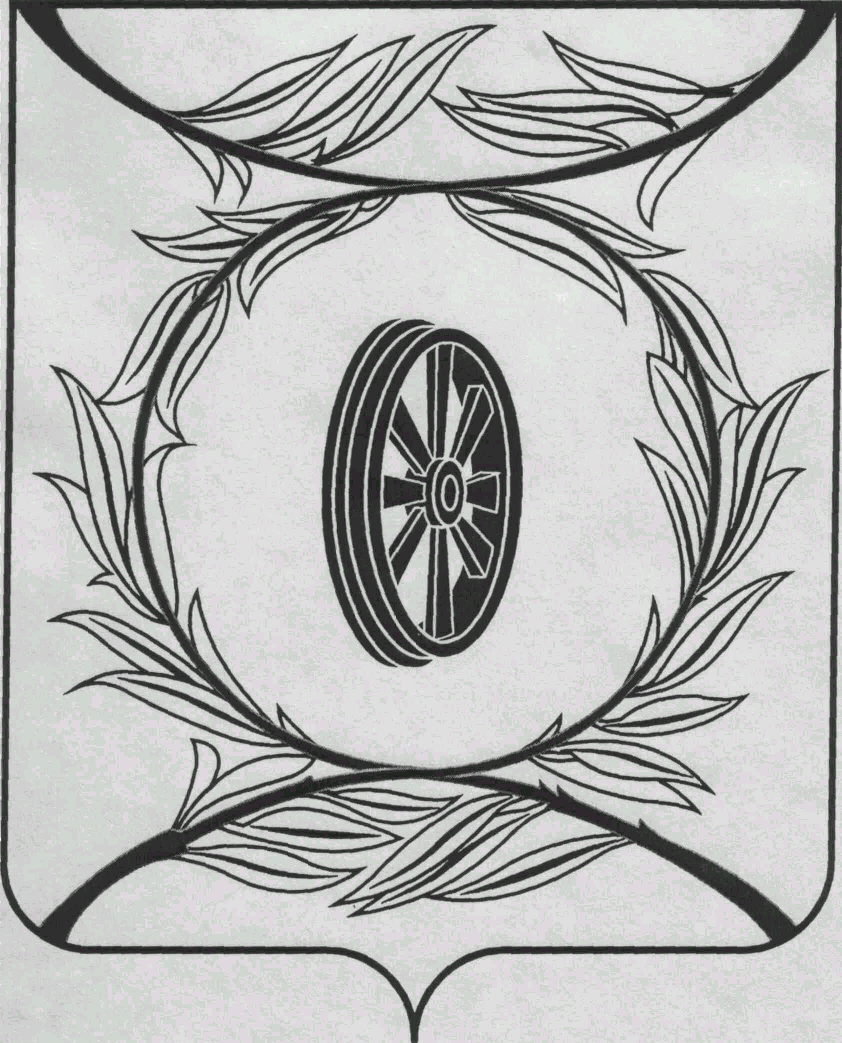 СОБРАНИЕ ДЕПУТАТОВКАРТАЛИНСКОГОМУНИЦИПАЛЬНОГО РАЙОНА457351, Челябинская областьгород Карталы, улица Ленина, 1телефон/факс : (835133)  2-20-57от 28  марта 2019 года №49телефон : (835133) 2-28-90от ____ января 2014  года №_____